          Flamingos – Science KCV – Animals including Humans 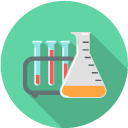 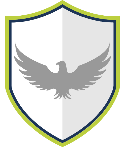 Words to know and spell (Tier 2 Vocabulary)Words to know and spell (Tier 2 Vocabulary)Words to know and spell (Tier 2 Vocabulary)GrowAdultsNutritionSurvivalWaterFoodAirInfectionHealthyAliveEnvironmentVitaminsWords to understand and spell  (Tier 3 Vocabulary)Words to understand and spell  (Tier 3 Vocabulary)ExerciseMoving parts of the body regularly to become healthy and stronger.HygieneA collection of habits that keep your body clean and heathy.Emotional HealthTo know your emotions of how you are feeling.Balanced DietA variety of foods which eaten regularly, consist of a healthy set of meals.GermTiny living things that we cannot see. They live in our body and can cause disease.OffspringAn animal’s young.